Выступление на заседании РМО «Из опыта работы «Новые проекты и научно-популярные контенты  на уровне России и округа в помощь учителю для формирования читательской и функциональной грамотности у учащихся».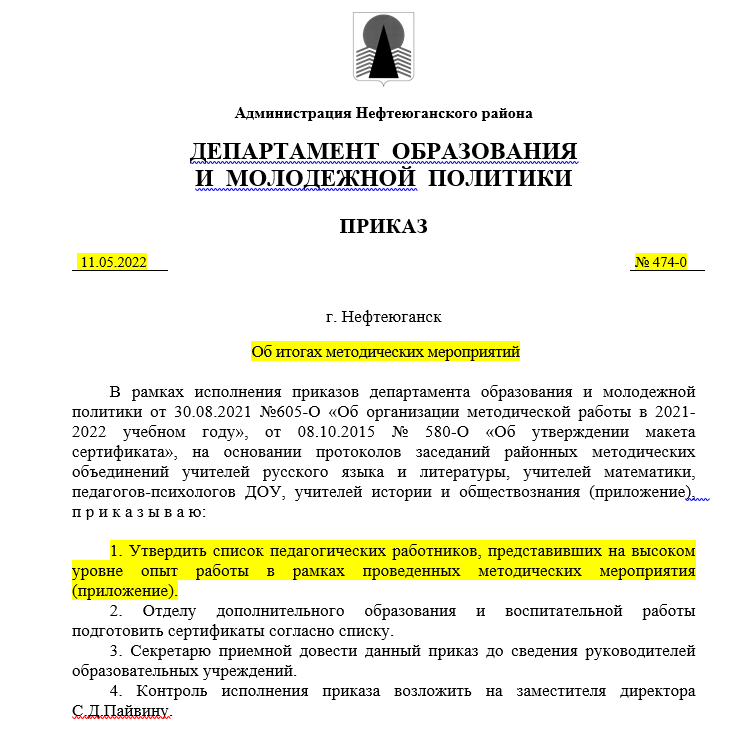 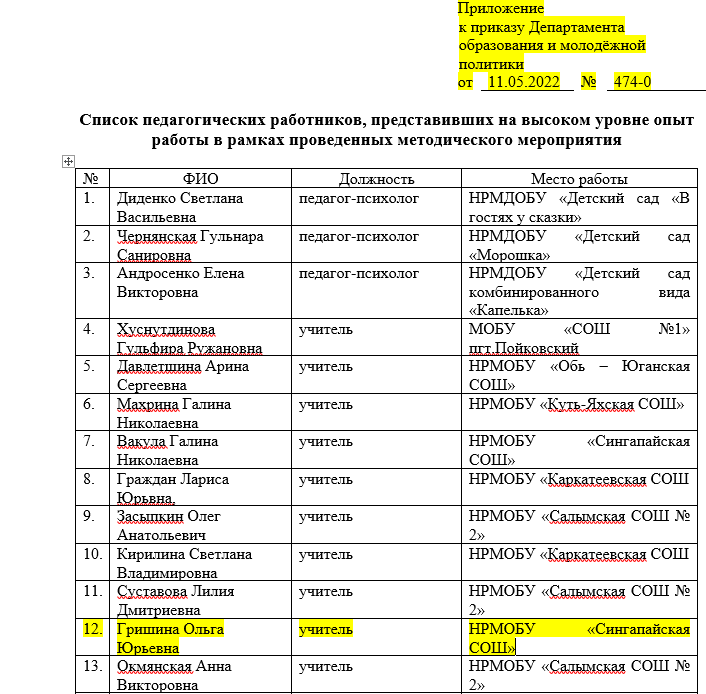 Выступление на заседании ТГ «Личностные результаты обучения», 2020 г.«Анализ результатов ЕГЭ по русскому языку, выводы, рекомендации.»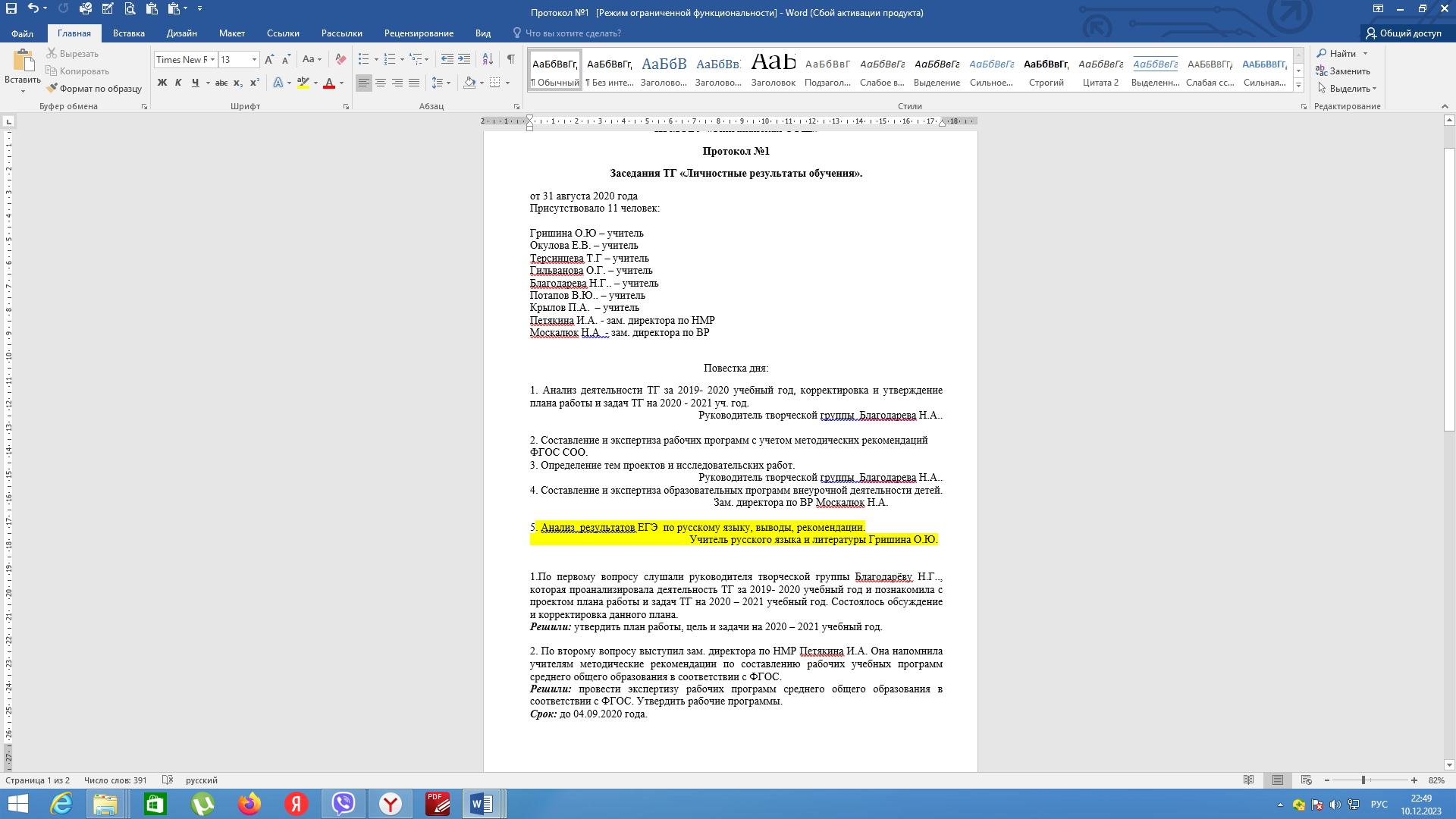 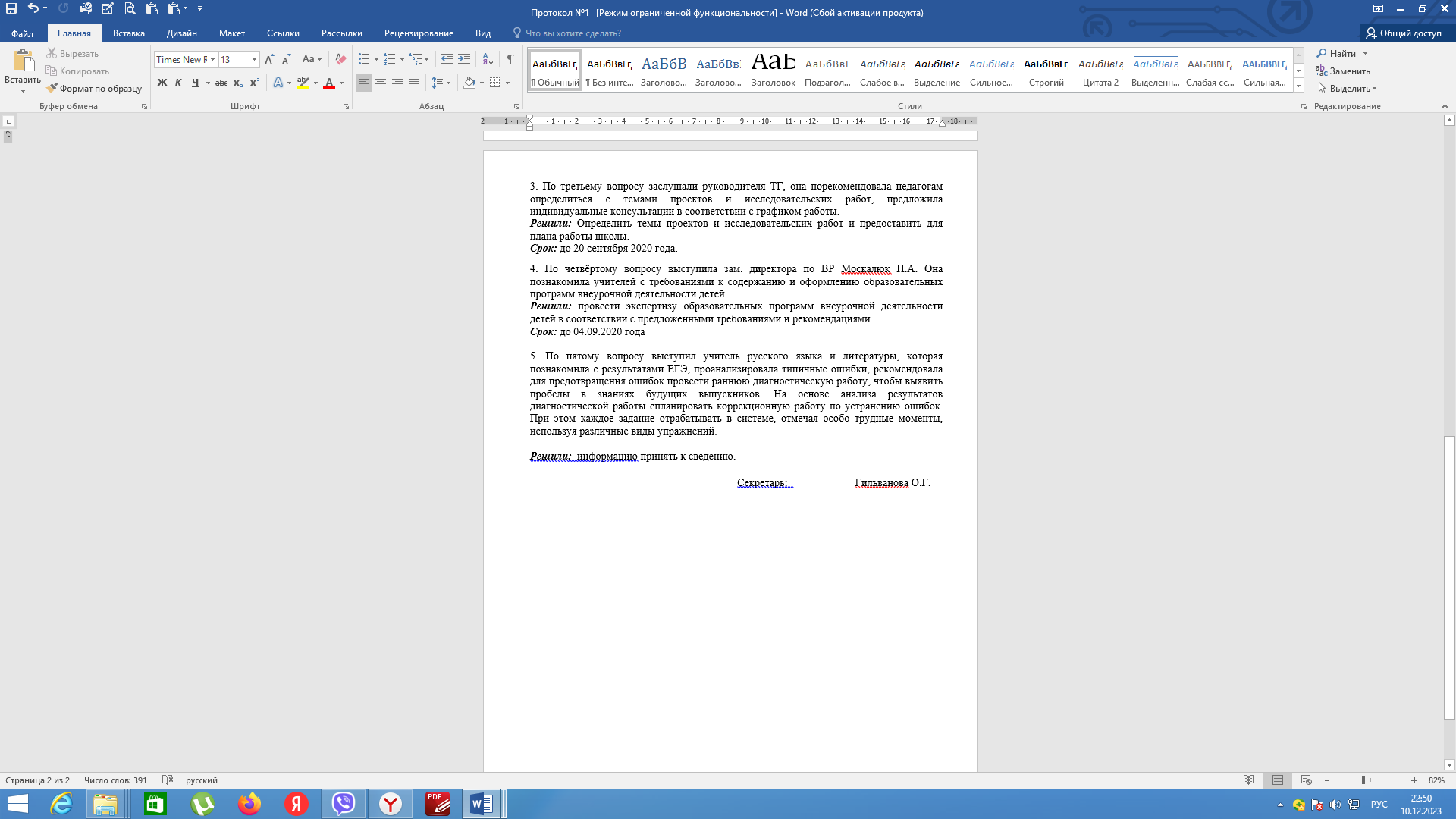 Выступление на заседании ТГ «Личностные результаты обучения», 2022 г.«Система подготовки к сочинению ОГЭ.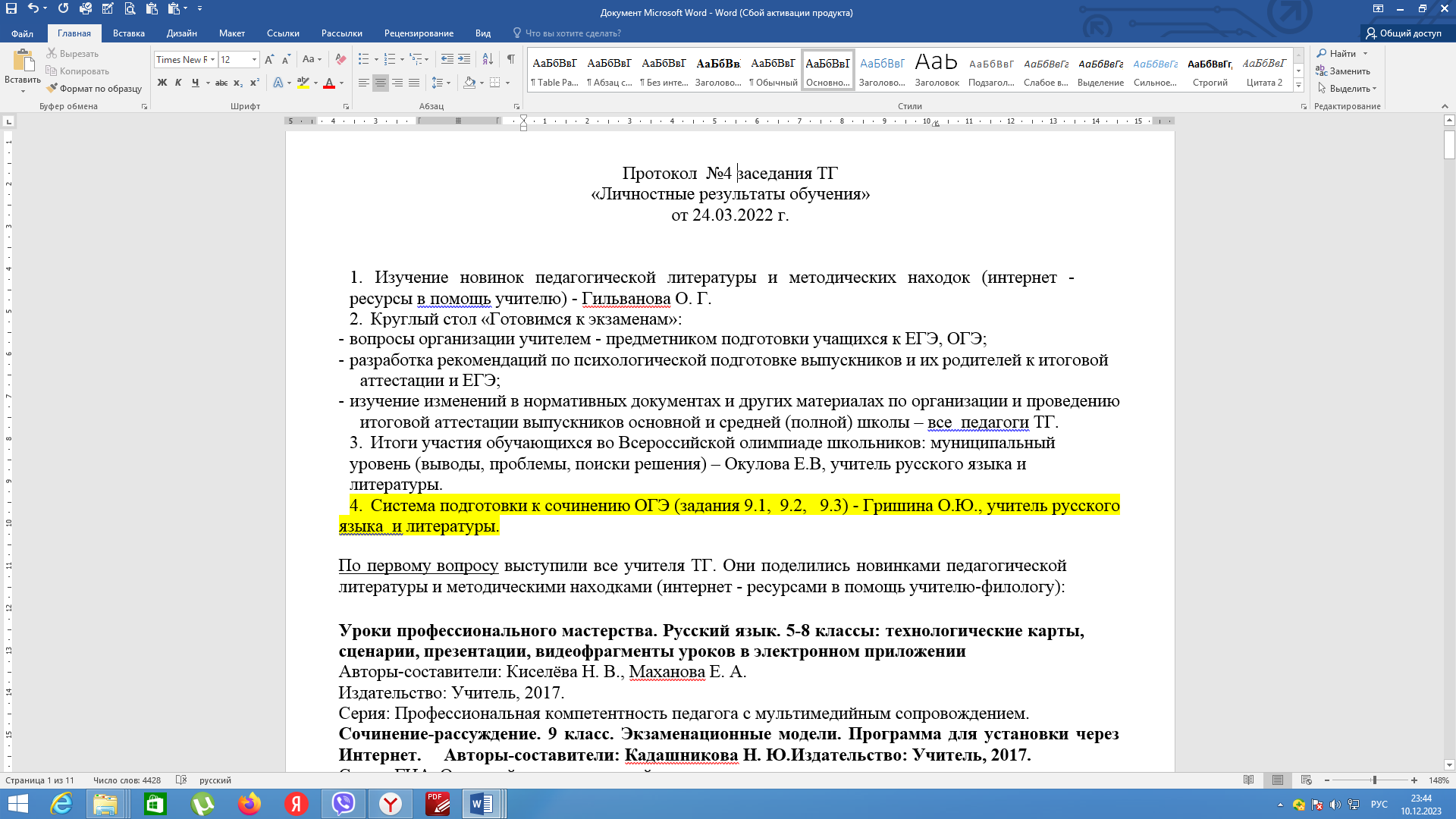 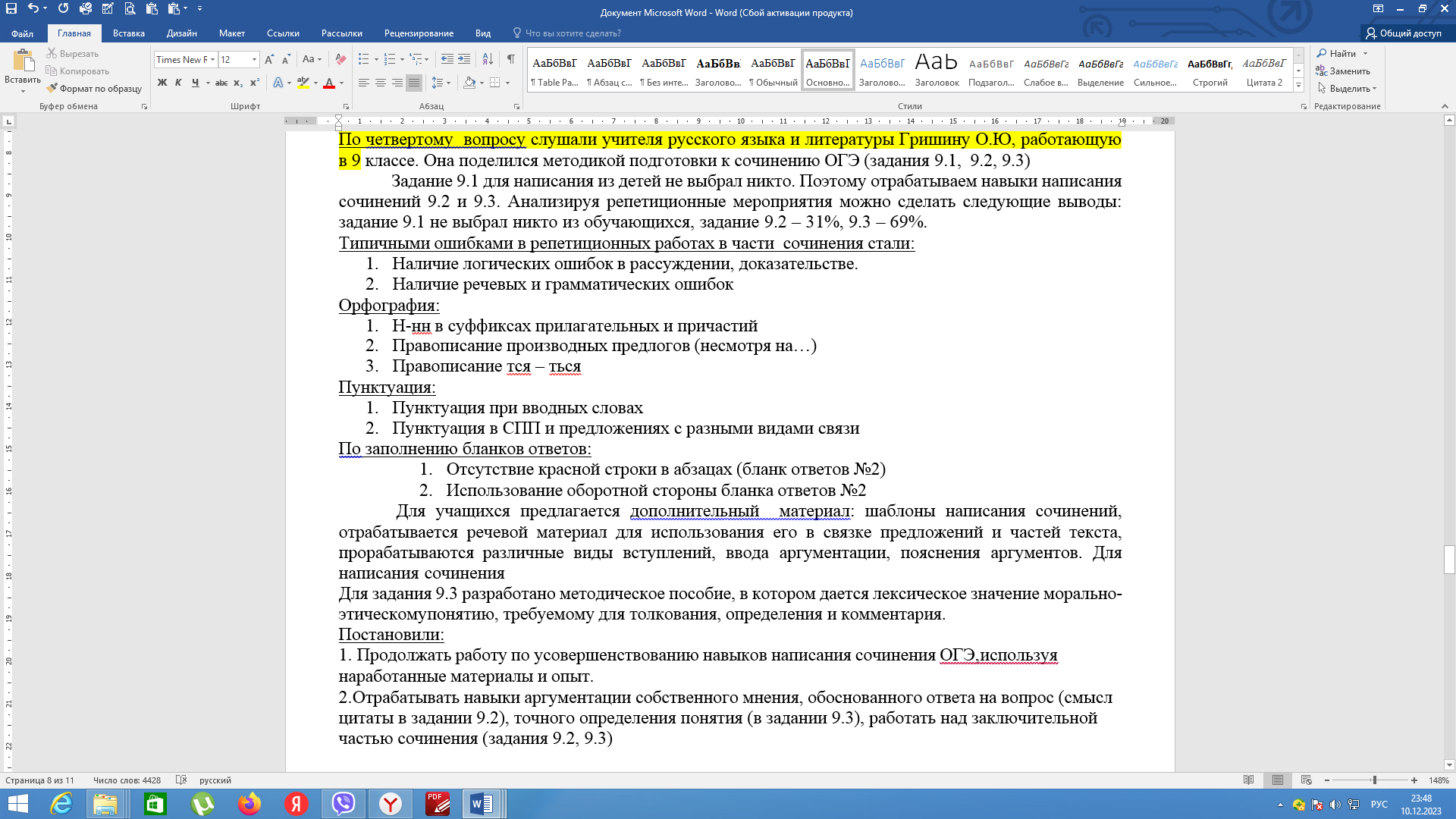 